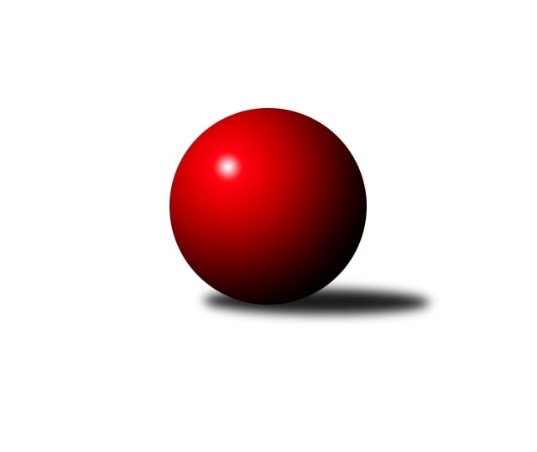 Č.2Ročník 2018/2019	23.9.2018Nejlepšího výkonu v tomto kole: 1590 dosáhlo družstvo: Loko Cheb EKrajská soutěž 2.třídy KV 2018/2019Výsledky 2. kolaSouhrnný přehled výsledků:SKK K.Vary D	- Kuželky Ji.Hazlov C	10:2	1538:1421		22.9.Loko Cheb E	- Kuželky Aš F	10:2	1590:1503		23.9.Kuželky Aš E	- Kuželky Aš G		dohrávka		24.10.Tabulka družstev:	1.	Loko Cheb E	2	2	0	0	20 : 4 	 	 1571	4	2.	SKK K.Vary D	2	2	0	0	18 : 6 	 	 1541	4	3.	Kuželky Aš F	2	1	0	1	10 : 14 	 	 1498	2	4.	Kuželky Aš E	1	0	0	1	4 : 8 	 	 1533	0	5.	Kuželky Aš G	1	0	0	1	2 : 10 	 	 1463	0	6.	Kuželky Ji.Hazlov C	2	0	0	2	6 : 18 	 	 1379	0Podrobné výsledky kola:	 SKK K.Vary D	1538	10:2	1421	Kuželky Ji.Hazlov C	Jiří Mitáček st.	 	 196 	 209 		405 	 2:0 	 316 	 	155 	 161		Miloš Peka	Miroslav Toka	 	 216 	 175 		391 	 2:0 	 331 	 	153 	 178		Vlasta Peková	Miroslav Špaček *1	 	 205 	 192 		397 	 2:0 	 388 	 	190 	 198		Miroslava Utikalová	Josef Vančo	 	 191 	 154 		345 	 0:2 	 386 	 	200 	 186		Jan Bartošrozhodčí: Pavel Pazderastřídání: *1 od 51. hodu Vladimír ČermákNejlepší výkon utkání: 405 - Jiří Mitáček st.	 Loko Cheb E	1590	10:2	1503	Kuželky Aš F	Michal Hric	 	 195 	 187 		382 	 2:0 	 364 	 	186 	 178		Radovan Duhal	Yvona Mašková	 	 183 	 193 		376 	 0:2 	 414 	 	221 	 193		František Mazák ml.	Ivan Rambousek	 	 199 	 223 		422 	 2:0 	 353 	 	194 	 159		František Mazák st.	Adolf Klepáček	 	 207 	 203 		410 	 2:0 	 372 	 	174 	 198		Vladimír Míšanekrozhodčí: František Mazák st.Nejlepší výkon utkání: 422 - Ivan RambousekPořadí jednotlivců:	jméno hráče	družstvo	celkem	plné	dorážka	chyby	poměr kuž.	Maximum	1.	Adolf Klepáček 	Loko Cheb E	424.50	287.5	137.0	3.5	1/1	(439)	2.	Jiří Mitáček  st.	SKK K.Vary D	412.00	291.5	120.5	8.0	1/1	(419)	3.	Ivona Mašková 	Kuželky Aš E	401.00	275.0	126.0	9.0	1/1	(401)	4.	Petra Bránická 	Kuželky Aš E	397.00	277.0	120.0	14.0	1/1	(397)	5.	Vladimír Míšanek 	Kuželky Aš F	396.50	287.5	109.0	9.0	2/2	(421)	6.	Ivan Rambousek 	Loko Cheb E	395.00	281.0	114.0	12.5	1/1	(422)	7.	Františka Pokorná 	Kuželky Aš G	393.00	273.0	120.0	13.0	1/1	(393)	8.	František Mazák  st.	Kuželky Aš F	388.50	276.5	112.0	12.0	2/2	(424)	9.	Michal Hric 	Loko Cheb E	381.00	280.0	101.0	13.5	1/1	(382)	10.	Vladimír Čermák 	SKK K.Vary D	379.00	290.0	89.0	13.0	1/1	(379)	11.	Yvona Mašková 	Loko Cheb E	376.00	287.0	89.0	17.0	1/1	(376)	12.	Jan Bartoš 	Kuželky Ji.Hazlov C	373.50	285.0	88.5	11.5	2/2	(386)	13.	Josef Vančo 	SKK K.Vary D	373.00	277.5	95.5	14.5	1/1	(401)	14.	Libor Grüner 	Kuželky Aš G	370.00	232.0	138.0	8.0	1/1	(370)	15.	Ota Maršát  ml.	Kuželky Aš E	370.00	273.0	97.0	9.0	1/1	(370)	16.	Miroslav Toka 	SKK K.Vary D	367.50	264.0	103.5	13.0	1/1	(391)	17.	Ivana Grünerová 	Kuželky Aš G	366.00	261.0	105.0	15.0	1/1	(366)	18.	Petra Svobodová 	Loko Cheb E	365.00	258.0	107.0	13.0	1/1	(365)	19.	Anna Davídková 	Kuželky Aš E	365.00	262.0	103.0	16.0	1/1	(365)	20.	František Mazák  ml.	Kuželky Aš F	364.00	258.0	106.0	12.5	2/2	(414)	21.	Jan Doskočil 	Kuželky Aš G	334.00	254.0	80.0	21.0	1/1	(334)	22.	Vlasta Peková 	Kuželky Ji.Hazlov C	329.50	242.0	87.5	15.0	2/2	(331)	23.	Miloš Peka 	Kuželky Ji.Hazlov C	321.50	237.5	84.0	18.5	2/2	(327)		Miroslava Utikalová 	Kuželky Ji.Hazlov C	388.00	283.0	105.0	9.0	1/2	(388)		Radovan Duhal 	Kuželky Aš F	364.00	257.0	107.0	12.0	1/2	(364)		Anna Mistríková 	Kuželky Aš F	334.00	256.0	78.0	20.0	1/2	(334)		Dagmar Šafaříková 	Kuželky Ji.Hazlov C	320.00	250.0	70.0	21.0	1/2	(320)Sportovně technické informace:Starty náhradníků:registrační číslo	jméno a příjmení 	datum startu 	družstvo	číslo startu
Hráči dopsaní na soupisku:registrační číslo	jméno a příjmení 	datum startu 	družstvo	25654	Radovan Duhai	23.09.2018	Kuželky Aš F	Program dalšího kola:3. kolo30.9.2018	ne	10:00	Loko Cheb E - SKK K.Vary D	30.9.2018	ne	14:00	Kuželky Ji.Hazlov C - Kuželky Aš E	Nejlepší šestka kola - absolutněNejlepší šestka kola - absolutněNejlepší šestka kola - absolutněNejlepší šestka kola - absolutněNejlepší šestka kola - dle průměru kuželenNejlepší šestka kola - dle průměru kuželenNejlepší šestka kola - dle průměru kuželenNejlepší šestka kola - dle průměru kuželenNejlepší šestka kola - dle průměru kuželenPočetJménoNázev týmuVýkonPočetJménoNázev týmuPrůměr (%)Výkon1xIvan RambousekL.Cheb E4221xIvan RambousekL.Cheb E108.684221xFrantišek Mazák ml.Kuželky Aš F4141xFrantišek Mazák ml.Kuželky Aš F106.624142xAdolf KlepáčekL.Cheb E4102xAdolf KlepáčekL.Cheb E105.594102xJiří Mitáček st.SKK K.Vary D4051xVladimír Veselý ml.Kuželky Aš E105.413951xVladimír Veselý ml.Kuželky Aš E3952xJiří Mitáček st.SKK K.Vary D104.94051xMiroslav TokaSKK K.Vary D3911xMiroslav TokaSKK K.Vary D101.28391